ОСНОВЫ КОНСТИТУЦИОННОГО(ГОСУДАРСТВЕННОГО) ПРАВА РОССИИ1.Понятие,источники конституционного права (КП) РоссииКП занимает ведущее положение в системе права любого государства и является юриди-ческим фундаментом для всех других отраслей права.Это определяется предметомправового регулирования КП.Предметом КП являются ОБЩЕСТВЕННЫЕ ОТНОШЕНИЯ,связанные с устройством и деятельностью экономической и политической систем общества,устройством государства,взаимоотношением человека и гражданина с государством.экон.система общества + полит.система общества=общественный стройобщественный строй+устройство государства=конституционный стройустройство государства=1.Форма правления2.Форма гос.устройства3.Политический режим государстваКП-совокупность норм права,регулирующих ОБЩЕСТВЕННЫЕ ОТНОШЕНИЯ,связанные с основами конституционного строя,системой и порядком образования органов гос. власти,основами правового статуса человека и гражданина.Основной источник норм КП- Конституция РФ (КРФ) 1993 года, которую называют основнымзаконом государства. Это определяется юридическими свойствами КРФ:1Верховенство и высшая юридическая сила КРФ.Она является актом народного суверенитета и правовой базой существования государства.Поэтому она занимает 1 место в иерархии нормативно-правовых актов.Все иные НПА не должны противоречить положениям КРФ.2.Учредительный характер КРФ.Это означает,что ни одно из положений КРФ не может бытьпризнано недействительным.3.Прямое действие КРФ.Когда нет нормы для упорядочения определенной ситуации илисуществует коллизия (столкновение) между нормами других законов,нормы КРФ могутприменяться прямо и непосредственно.4..КРФ является ядром правовой системы государства. Ее нормы координируют законодательство РФ.Структура КРФ традиционна для конституций большинства государств.Она состоит из 9 глав:1.Основы конституционного строя2.Права и свободы человека и гражданина3.Федеративное устройство4.Президент РФ5.Федеральное собрание6.Правительство РФ7.Судебная власть8.Местное самоуправление9.Конституционные поправки и пересмотр КонституцииНаряду с КРФ в качестве источников КП выступают федеральные конституционныезаконы:1.О судебной системе2 О Правительстве РФ3. О Конституционном суде4.О Верховном суде РФ5.Об арбитражных судах6.О референдуме и другие2.Основы конституционного строя РФКонституционный строй-это способ организации общественной и государственной жизни в РФ.В преамбуле и гл.1 КРФ закреплены принципы конституционного строя в РФ.2.1 В основу организации общественной жизни положены следующие принципы:идеологического и политического плюрализмасветского характера государствасвободы экономической деятельностимногообразия и равноправия различных форм собственностиИДЕОЛОГИЧЕСКИЙ плюрализма означает,что никакая идеология не может устанав-ливаться в качестве государственной и обязательной (ст.13)политический плюрализм предполагает наличие различных социально-поли-тических структур,существование политического многообразия,многопартийностиСветский характер государства означает,что никакая религия не может устанавливаться в качестве государственной и обязательной.Религиозные объединения отделены от государства и равны перед закономСвобода экономической деятельности-свободное перемещение товаров,услуг,финан-сов,поддержание конкуренции,что является основой рыночной экономики.Приэтом экономической основой РФ является частная,государственная,муниципальная и дру-гие формы собственности.Государство не только признает различные формы соб-ственности ,но и в равной мере их защищает.2.2 В основу организации государственной власти в РФ положены след.принципы:народовластияфедерализмаверховенства праваразделения властейгосударственного суверенитета РФвхождения РФ как полноправного члена в мировое сообществоНАРОДОВЛАСТИЕ характеризует РФ как демократическое государство и означает,что единственным источником власти является народ РФ(ст.3)РФ как федерация состоит из частей ,имеющих статус субъектов государства (рес-публик,краев,областей,автономных округов,городов федерального значения-всего89 субъектов) Каждый субъект имеет свои основные законы (конституции,уставы)Основные законы субъектов могут отличаться друг от друга(в этом отличие отунитарных государств) Но при этом принцип федерализма подразумевает:государственную целостность РФединство системы гос. властиразграничение предметов ведения и полномочий между органами гос.власти РФи органами гос.власти субъектов РФравноправия субъектов РФ во взаимоотношениях с федеральными органами гос.власти(ст.5)ВЕРХОВЕНСТВО ПРАВА выражается в верховенстве Конституции и связанностигосударства правом.По горизонтали власть делится на 3 ветви власти: законодательнуюисполнительнуюсудебнуюПо вертикали власть делится между органами гос. власти РФ и органами гос.властисубъектов РФ.Суверенитет государства проявляется в верховенстве гос. власти,ее единстве и независи-мости.РФ явл. полноправным членом мирового сообщества,она постоянный член Совета Безо-пасности ООН.3.Система органов гос. власти в РФГос. власть в РФ осуществляется на основе разделения на законодательную,испол-нительную и судебную.Такое разделение сделано с целью:1.Специализации органов гос. власти по функциям(разработка законов,их исполнение,разрешение правовых споров)2.Предотвращения концентрации,монополизации власти одним человеком ,одним орга-ном гос. власти3.Уравновешивания,сдерживания друг друга различными ветвями власти.Государство осуществляет свою деятельность посредством органов гос. власти.Орган гос. власти- это организованный коллектив,образующий самостоятельную частьгосударственного аппарата,наделенный собственной компетенцией,выполняющий государственные функции,деятельность которого регламентируется правом.Классификация органов гос. власти РФ проводится по критериям принадлежности к той или иной ветви власти и и принадлежности к тому или иному уровню власти(федеральному или субъекта РФ)Законодательную ветвь власти составляют представительный орган РФ:Федеральное Собрание и представительные органы субъектов РФ,названия которых определяетсяв конституциях,уставах субъектов(Московская городская дума,Санкт-Петербургскоегородское собрание и т.п.)Представительный характер Федерального Собрания обусловлен порядком формирова-ния 2 палат:Совета Федерации и Государственной Думы.Совета Федерации (СФ) составляют представители субъектов РФ по 2 от каждого субъекта:1 от представительного органа власти субъекта РФ, второй от исполнительного органавласти субъекта РФ(всего 178 депутатов от 89 субъектов РФ) К ведению С Ф отнесены3 группы вопросов:1.исключительные полномочия,определенные ст.102 КРФ2.законодательные полномочия,заключающиеся в том,что в течение 14 дней палатадолжна рассмотреть,одобрить или отклонить закон,принятый Гос. Думой3.полномочия по самоорганизации: решение С Ф считается принятым,если за него прого-лосовало более половины от общего числа депутатов; для принятия федеральных кон –ституционных законов – не менее ¾ числа депутатов должны быть «за».Гос.Дума состоит из 450 депутатов и избирается сроком на 4 года.Следующие выборыв 2007 году.Полномочия ГД делятся на:1.исключительные (ст. 103)2.законодательные,реализуемые в форме принятия законов3.полномочия в сфере самообеспечения своей деятельности: решения принимаются простым большинством от общего числа депутатов, принявших участие в голосовании,квалифицированное большинство в 2/3 голосов требуется для принятия федеральныхконституционных законов.Исполнительную власть на уровне РФ осуществляет Правительство РФ (ПРФ) ,а на уровнесубъектов РФ правительства субъектов РФ.Правовой статус Правительства РФ определяется Конституцией РФ, федеральнымконституционным законом «О Правительстве РФ»,федеральными законами,норматив-ными Указами Президента РФ.Правительство действует в пределах срока полномочий Президента. Гос. Дума может выра-зить недоверие Председателю ПРФ. После чего Президент может согласиться с решением ГД иобъявить об отставке ПРФ. либо нет. ПРФ исполняет все гос. функции: регулирует экономи-чесие процессы,формирует и исполняет бюджет ,осуществляет социальную политику,обеспечи-вает законность,реализацию прав и свобод человека и гражданина в РФ,оборону,госу-дарственную безопасность,проводит необходимую внешнюю политику и др.Наряду с ПРФ, на федеральном уровне в систему органов исполнительной власти вхо-дят органы специальной компетенции:министерства ,гос.комитеты,комитеты,федеральныеслужбы РФ и иные органы исп. власти.На уровне субъектов РФ исп. власть наряду с правительствами субъектов осуществляютдепартаменты,комитеты,управления и иные органы исп. власти.Судебную власть в РФ осуществляют суды.Особенности судебной власти:1.самостоятельность судебной власти ,независимость ее от других ветвей власти2.независимость судебной власти обеспечивается несменяемостью и неприкосновенностью судей3.осуществление правосудия только судом4.состязательность и равноправие сторон при судебном разбирательстве5.гласность судебного разбирательстваСуды образуют судебную систему РФ.Судебная система РФ устанавливается КРФ иКФЗ «О судебной системе РФ» Структура суд. системы РФ:1.Федеральные суды2.Конституционные(уставные) суды и мировые судьи субъектов РФК федеральным судам относятся:1.Конституционный Суд РФ2.Верховный Суд РФ,верховные суды субъектов РФ,районные суды,специализированныесуды.Все эти суды образуют подсистему федеральных судов общей юрисдикции.3.Высший Арбитражный Суд РФ,федеральные арбитражные суды округов,арбитражныесуды субъектов РФ.Все эти суды образуют подсистему федеральных арбитражных судов.Деятельность Конституционного Суда РФ регламентируется ст.125 КРФ,КФЗ «О Конституционном Суде РФ»В компетенцию Конституционного Суда входит обеспечение верховенства и прямого действия КРФ на всей территории РФ,защита основ конституционного строя,основных прав и свобод человека и гражданина.4.Конституционный статус человека и гражданина в РФПравовой статус (ПС) человека и гражданина-это совокупность всех прав,свобод и обязанностей,законодательно закрепленных в Конституции РФ и других нормативно-правовых актах.Основы правового статуса человека и гражданина,закрепленные в Конституции,называются конституционным статусом (КС).Они образуют относительно небольшуючасть всех прав,свобод и обязанностей.ПС > КС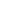 Остальные права и обязанности излагаются в других отраслях права.(гражданском, трудовом,семейном и др.)КС определяет положение человека и гражданина в государстве и обществе.Структурновключает:1.права и свободы 2.обязанности Другие отрасли права фиксируют права и обязанности в определенных сферах деятельности(имущественной,трудовой,семейной и т.п.)КС основывается на след. основных принципах:1.человек,его права и свободы –высшая ценность(ст.2)Признание ,соблюдение и защитаправ и свобод человека и гражданина –обязанность государства.2.граждане от рождения имеют равные права и свободы(ст. 6)3.осуществление прав и свобод не должно нарушать прав и свобод других лиц(ст.17)4.основные права и свободы гарантированы государством(ст.45)ГАРАНТИИ КС ЧЕЛОВЕКА И ГРАЖДАНИНАЭта такие условия и средства,с помощью которых обеспечивается реализация и защита основных прав и свобод человека и гражданина.Обязанность гарантировать основные права и свободы возлагается на государство и всюсистему государственных органов(Ст.45,ст.80).Ст.18 КРФ гласит: права и свободы человека и гражданина являются непосредственно действующими.Это означает,что все законы,деятельность органов гос. власти и местного самоуправния должны ориентироваться на права и свободы человека и гражданина,исходить из них,обеспечивать и защищать эти права и свободы.Сам человек вправе защищать свои права всеми способами,не запрещенными законами,вплоть до обращения в Европейский суд по правам человека в Страсбурге(ст.46)Различают общие(политичесие,социально-экономические) и юридические гарантии.Юридические гарантии-это закрепленные в законодательстве правовые условия и средства,обеспечивающие осуществление и охрану прав и свобод человека и гражданина.КОНСТИТУЦИОННЫЕ ПРАВА И СВОБОДЫПредпосылкой некоторых прав и обязанностей является гражданство человека.Гражданство-это определенное политико-правовое состояние человека,выражающееего юридическую принадлежность к конкретному государству.ФЗ «О гражданстве РФ»Конституционные права-это такие юридически признанные возможности человека и граж-данина ,к. могут быть реализованы путем использования соответствующей юридическойобязанности со стороны органов власти и других субъектов права(право на охрану здо-ровья и медицинскую помощь,на жилище и т.п.).Конституционные свободы-это такие юридически признанные возможности человека и гражданина ,которые он может реализовывать самостоятельно ,не вступая в правоотношенияс органами власти и другими субъектами права. Реализация свобод предполагает лишьневмешательство при этом со стороны других лиц и органов власти ( свобода слова, вероис-поведание и т.п.)Правами и свободами пользуются по желанию.Нежелание ими пользоваться по законуне преследуется.Задания: 1..Подготовить конспект по теме «основы государственного права»                  2. Подготовить реферат на тему «конституционное право»СДАТЬ ДО 27.03.2020